ACTIVIDADES DE COHESIÓNMaterial para el profesoradoRealizado por CRA El Pizarral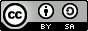 TÍTULO “Madrinas y Padrinos lectores”“Madrinas y Padrinos lectores”“Madrinas y Padrinos lectores”TIPOLOGÍAActividad de cohesión. Actividad de cohesión. Actividad de cohesión. DESCRIPCIÓN Esta actividad consiste en realizar una lectura compartida entre tutores/as y alumnos/as tutorizados/as, para favorecer el conocimiento de su pareja a través de los gustos e intereses mostrados debido a que la elección del cuento en todo caso será libre.Después de la lectura se dialoga según lo establecido en las tarjetas de la actividadEsta actividad consiste en realizar una lectura compartida entre tutores/as y alumnos/as tutorizados/as, para favorecer el conocimiento de su pareja a través de los gustos e intereses mostrados debido a que la elección del cuento en todo caso será libre.Después de la lectura se dialoga según lo establecido en las tarjetas de la actividadEsta actividad consiste en realizar una lectura compartida entre tutores/as y alumnos/as tutorizados/as, para favorecer el conocimiento de su pareja a través de los gustos e intereses mostrados debido a que la elección del cuento en todo caso será libre.Después de la lectura se dialoga según lo establecido en las tarjetas de la actividadDESARROLLOTiempoContenidosDESARROLLO5’Recogida de las tarjetas por parte de los tutores/as. Formación de parejas y/o tríos y elección de cuentos para leer.DESARROLLO20’Lectura por turnos (tutor/tutorizado) de los cuentos elegidos y comentarios interesantes sobre los mismos (según indicaciones de las tarjetas de actividad).DESARROLLO5’Recogida y colocación de los cuentos en el lugar adecuado.TEMPORIZACIÓNPrimer viernes del mes durante todo el cursoPrimer viernes del mes durante todo el cursoPrimer viernes del mes durante todo el cursoRECURSOSRRHHProfesoradoRECURSOSEconómicos 
y materiales Cuentos  de  interés educativo.Tarjetas de la actividadRECURSOSOrganizativosEspacio: cualquier espacio del centro que elija el alumnado.Tiempo: media hora